Отчет по исполнению Плана мероприятий по улучшению качества работы ОГБУСО «Ново-Ленинский дом – интернат для престарелых и инвалидов» в 2017 году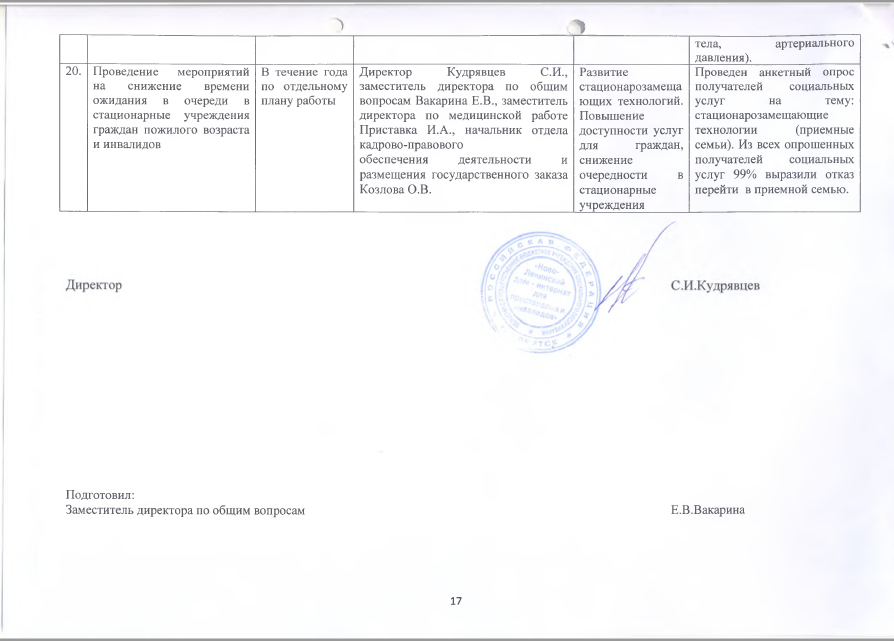 № п/пНаименование мероприятияСрок реализацииОтветственный Ожидаемый результат Достигнутый фактически результатМероприятия по повышению удовлетворенности граждан качеством оказания услугМероприятия по повышению удовлетворенности граждан качеством оказания услугМероприятия по повышению удовлетворенности граждан качеством оказания услугМероприятия по повышению удовлетворенности граждан качеством оказания услугМероприятия по повышению удовлетворенности граждан качеством оказания услугСовершенствование механизмов внутренней системы контроля качества учреждений социального обслуживанияВ течение годаДиректор Кудрявцев С.И., заместитель директора по общим вопросам Вакарина Е.В., заместитель директора по медицинской работе Приставка И.А., начальник отдела кадрово-правового обеспечения деятельности и размещения государственного заказа Козлова О.В.Сформированная документационная внутренняя система контроля качестваУтверждено и внедрено в работу Положение внутреннего контроля качества оказания социальных услуг в учреждении.Назначены ответственные лица за контроль качества, приказ от 06.04.2017 № 81Анализ удовлетворенности получателей социальных услуг качеством обслуживания в учреждении1 раз в 6 месяцев (июнь, декабрь)Директор Кудрявцев С.И., заместитель директора по общим вопросам Вакарина Е.В., заместитель директора по медицинской работе Приставка И.А., заведующая отделением социальной реабилитации Лебеденко А.А.Повышение качества обслуживания, выявление причин неудовлетворенности получателей социальных услугПроведены анкетные опросы получателей социальных услуг по теме: качество оказания услуг в целом (удовлетворены – 84 %, не удовлетворены – 8 %, частично  удовлетворены – 8 %); качество оказания социально-реабилитационных услуг в работе до 25.12.2017г.Усилен внутренний контроль по оказанию социальных услуг получателям социальных услуг. Проведение анализа жалоб получателей социальных услуг на качество услуг, предоставленных учреждениемЕжеквартально при подведении итогов оценки эффективности деятельности учреждений (до 5 числа месяца следующего за отчетным кварталом)Директор Кудрявцев С.И., заместитель директора по общим вопросам Вакарина Е.В., заместитель директора по медицинской работе Приставка И.А., заведующая отделением социальной реабилитации Лебеденко А.А.Повышение качества предоставляемых услуг, выявление причин неудовлетворенности получателей социальных услуг при получении социальных услуг, учет предложений получателей социальных услуг в деятельности учрежденияВ адрес учреждения жалобы не поступали.Проведена работа по жалобам получателей социальных услуг, поступивших в министерство социального развития, опеки и попечительства Иркутской области (Тирских Ф.К., Богданович Ю.И., Берг Е.Б.).Усилен контроль по оказанию социально-медицинских, социально-бытовых услуг, соблюдению кодекса этики и поведения работниками учреждения,  разъяснены получателям социальных услуг положения законодательства о расчете среднедушевого дохода при оплате 75% за оказание социальных услуг (учет ЕДВ), о выдаче средств личной гигиены (будет проводиться закупка)Повышение открытости и доступности информации об организации социального обслуживанияПовышение открытости и доступности информации об организации социального обслуживанияПовышение открытости и доступности информации об организации социального обслуживанияПовышение открытости и доступности информации об организации социального обслуживанияПовышение открытости и доступности информации об организации социального обслуживанияИнформирование населения о социальных услугах, предоставляемых учреждением, и деятельности учреждения на общедоступных информационных ресурсах:на стендах в учреждении;на стендах в организациях партнерах (здравоохранения и образования);официальном сайте www.bus.gov.ru;в листовках, бухлетах, брошюрах и иной полиграфической продукции.ПостоянноПодведение итогов информационной работы – 1 раз в год при проведении итогов оценки эффективности деятельности учреждениязаместитель директора по общим вопросам Вакарина Е.В., заведующая отделением социальной реабилитации Лебеденко А.А., начальник отдела кадрово-правового обеспечения деятельности и размещения государственного заказа Манзула Ю.Е.Повышение имиджа учреждения, информационная открытость учреждения, привлечение партнеров и волонтеровВ поликлиниках и ОГАУЗ Клиническая больница № 8 размещена информация об учреждении (об услугах, адресах, телефонах, порядке обращения).На официальном сайте учреждения, сайте www.bus.gov.ru, стендах учреждения информация постоянно актуализируется.Дополнительно сформированы информационные папки с основной информацией (об учреждении, о предоставляемых услугах, о досуговой деятельности,  тарифы на социальные услуги, в том числе  дополнительные, порядок обращения и пр.).Закуплены дополнительно информационные стенды (об учреждении, волонтерская деятельность, по антикоррупционной деятельности, социокультурная реабилитация, фотоновости, фотогалерея).Распространяются листовки с информацией об учреждении среди посетителей (гости, волонтеры и др.) учрежденияРазработка буклетов, листовок, брошюр с информацией о деятельности учреждения для слабовидящих граждан, граждан с ментальными нарушениями2-3 кварталзаместитель директора по общим вопросам Вакарина Е.В., заведующая отделением социальной реабилитации Лебеденко А.А.Повышение имиджа учреждения, информационная открытость учреждения, привлечение партнеров и волонтеровРазработаны и распространены листовки для слабовидящих граждан и граждан с ментальным нарушением (с крупным шрифтом и картинками)Информационная работа в СМИ по вопросам предоставления социальных услуг населению, проведения независимой системы оценки качества1 раз в квартал(март, июнь, сентябрь, декабрь)заместитель директора по общим вопросам Вакарина Е.В., заведующая отделением социальной реабилитации Лебеденко А.А.Повышение имиджа учреждения, информационная открытость учреждения, привлечение партнеров и волонтеров13.12.2017 года День открытых дверей в доме-интернате. Информация размещена на сайтах: http://irkobl.ru/sites/society/news/258925/ http://irkutsk.bezformata.ru/listnews/novo-leninskom-dome-internate/63457094/  11.12.2017 года репортаж об учреждении на ТВ канале Вести-Иркутск. vesti.irk.ru/news_dey/231897/.С августа по октябрь 2017 года проведена в учреждении независимая оценка качества оказания социальных услуг (по результатам оценки учреждение занимает 34 место среди 63 учреждений социального обслуживания Иркутской области). Информация на сайте  http://bus.gov.ru/, сайте учреждения nldi.ru.В октябре 2017 года опубликована научная статья в журнале Байкальского университета № 3 2017г.  «Социально-экономическая адаптация граждан пожилого возраста и инвалидов в стационарных условиях социального обслуживания (на примере дома-интерната)»https://cyberleninka.ru/article/v/sotsialno-ekonomicheskaya-adaptatsiya-grazhdan-pozhilogo-vozrasta-i-invalidov-v-statsionarnyh-usloviyah-sotsialnogo-obsluzhivaniya-naВ июне 2017 года: выступление на региональном мероприятии «Серебряный возраст» по организации и проведению клубной и кружковой деятельности. Информация (http://irkobl.ru/news/, на сайте учреждения nldi.ru)Информационно-разъяснительная работа учреждения о порядке и условиях предоставления социальных услугПостоянно заместитель директора по общим вопросам Вакарина Е.В., заведующая отделением социальной реабилитации Лебеденко А.А.Информированность населения о порядке и условиях предоставления социальных услуг Обратившимся гражданам лично, по телефону, по электронной почте, с помощью онлайн-связи на официальном сайте учреждения работниками учреждения (специалистами по социальной работе, заведующей отделением социальной реабилитации, заместителем директора по общим вопросам, заместителем директора по медицинской работе) предоставляется информация и разъяснения о порядке и условиях предоставления социальных услуг гражданам. На стендах в обособленных подразделениях ОГАУЗ «Иркутская городская клиническая больница № 8» (поликлиники, больница) размещена информация об учреждении (об услугах, адресах, телефонах, порядке обращения).На официальном сайте учреждения nldi.ru, сайте www.bus.gov.ru, стендах учреждения информация постоянно актуализируется.Предоставление информации о деятельности учреждения на сайт министерстваЕжемесячно заместитель директора по общим вопросам Вакарина Е.В., заведующая отделением социальной реабилитации Лебеденко А.А.Повышение имиджа учреждения, информационная открытость учреждения, привлечение партнеров и волонтеровЕжемесячно в отдел сводной информации и сопровождения государственных программ министерства подается информация о  деятельности учреждения (новости)Актуализация информации о деятельности учреждения на официальном сайте: www.bus.gov.ruПостоянно заместитель директора по общим вопросам Вакарина Е.В., главный бухгалтер Шергина А.А., заведующая отделением социальной реабилитации Лебеденко А.А., начальник отдела кадрово-правового обеспечения деятельности и размещения государственного заказа Козлова О.В., специалист по кадрам Романова Н.А. Открытость и доступность информации об учрежденииПриказом учреждения от 21.06.2017 №  138 назначены ответственные лица за мониторинг и своевременную актуализацию информации на официальном сайте www.bus.gov.ru.Ежедневно проводится мониторинг информации, поступающих обращений на официальном сайте www.bus.gov.ru Актуализация информации на сайте учреждения социального обслуживания. Соответствие содержания и технических возможностей сайта требованиям постановления Правительства РФ № 1239 от 24.11.2014 года “Об утверждении правил размещения и обновления информации о поставщике социальных услуг и информационно-телекоммуникационной сети “Интернет” и приказа Минтруда России № 886 от 17.11.2014г. “Об утверждении Порядка размещения на официальном сайте поставщика социальных услуг в  информационно-телекомуникационной сети “Интернет” и обновления информации и формы ее предоставления, в том числе наличие альтернативной версии сайтаПостоянно заместитель директора по общим вопросам Вакарина Е.В., заведующая отделением социальной реабилитации Лебеденко А.А., начальник отдела кадрово-правового обеспечения деятельности и размещения государственного заказа Козлова О.В., программист Сержант М.А.Открытость и доступность информации об учрежденииПриказом учреждения от 03.04.2017г.  № 77  назначены ответственные лица за мониторинг и своевременную актуализацию информации, пополнение ее на официальном сайте учреждения nldi.ru в соответствии с требования законодательства Мероприятия, направленные на повышение комфортности условий предоставления социальных услуг и доступности их полученияМероприятия, направленные на повышение комфортности условий предоставления социальных услуг и доступности их полученияМероприятия, направленные на повышение комфортности условий предоставления социальных услуг и доступности их полученияМероприятия, направленные на повышение комфортности условий предоставления социальных услуг и доступности их полученияМероприятия, направленные на повышение комфортности условий предоставления социальных услуг и доступности их полученияРазвитие материально-технической базы учреждения:Составление проектно-сметной документации на проведение ремонтных работ (благоустройство территории учреждения; здание сторожки).Проведение текущих и капитальных ремонтов помещений (устройство резервного источника электроснабжения; смена плитки половой на лестничных маршах; душевые комнаты блок 1 жилого здания).Приобретение оборудования, необходимого для предоставления услуг.Приобретение мягкого инвентаря.В течение годазаместитель директора по общим вопросам Вакарина Е.В., начальник хозяйственного отдела Щелупанова Т.А., ведущий инженер по ремонту Рудых Т.ПСоздание комфортных условий для получателей социальных услуг, повышение качества оказания социальных услуг, качества обслуживания, выявление причин неудовлетворенности получателей социальных услугI.Определен подрядчик по котировке на выполнение работ по подготовке проектно-сметной документации на выборочный капитальный ремонт фасада жилого здания. Подготовлены сметные документации на выполнение проектно-сметных работ по замене холодного водоснабжения в жилом здании учреждения (положительное заключение ГАУИО Ирэкспертиза), на замену системы канализации в жилом здании (на проверке в ОКС министерства), на ремонт душевых комнат 2 блока 1,2,3 этажах жилого здания (на проверке в ГАУИО Ирэкспертиза)Подготовлены проектно-сметные документации на работы по замене гаражных ворот (на проверке в ГАУИО Ирэкспертиза); замене холодного и горячего водоснабжения в здании прачечной, (ведется работа по отправке в ГАУИО Ирэкспертиза).Имеются проектно-сметные документации по благоустройству территории, устройство резервного источника электроснабжения (с положительными заключениями ГАУИО Ирэкспертиза).II.Проведен плановый текущий ремонт помещений и жилых комнат (замена линолеума, половой плитки в холле отделения милосердия, окраска стен и потолков в комнатах, кабинетах, коридорах, замена порогов пандусами в комнатах, кабинетах, туалетах; частичная замена горячего водоснабжения в подвале жилого здания учреждения (склад); промыва системы отопления). Выполнен капитальный ремонт по устройству контейнерной площадки и асфальтового покрытия на территории учреждения.Смена плитки половой на лестничных маршах; ремонт душевых комнат блок 1 жилого здания перенесены на 2018 год.III. Приобретено  оборудование: для пищеблока промышленная чугунная сковорода, столы, стеллажи, подставки, посуда (тарелки чашки, ложки, и пр.), шезлонги в спелеокабинет, шкафы,  стулья, стеллажи, столы в кабинеты медицинского блока, коктейлер, компьютеры, принтеры, видеопроектор, фотоаппарат, светильники, кондиционеры, утюги, чайники, линолеум, автомобиль на 7 мест, аккордеон.4. Приобретен мягкий инвентарь: мужская и женская зимняя, демисезонная,  верхняя одежда, кофты, штаны, халаты, чулочно-носочные изделия, нижнее белье, постельное белье, полотенца, скатерти, ткань (вуаль) для пошива штор, одеяла, подушки, концертные костюмы для ансамбля «Ивушки».Формирование доступной среды в учреждениях в рамках подпрограммы “Доступная среда для инвалидов и других маломобильных групп населения” на 2014-2020 годы государственной программы Иркутской области “Социальная поддержка населения на 2014-2020 годы” (в соответствии с Паспортом доступности от 29.05.2015г.)2-4 кварталзаместитель директора по общим вопросам Вакарина Е.В., заместитель директора по медицинской работе Приставка И.А., начальник хозяйственного отдела Щелупанова Т.А.Создание безбарьерной среды жизнедеятельности инвалидов (установка универсальной индукционной системы в актовом зале учреждения)В соответствии с паспортом доступности в 2018 году планируется закупка индукционной системы для слабослышащих, в 2019 году  закупка табличек и наклеек со шрифтом Брайля.Мероприятия, направленные на повышение кадрового потенциала системы социального обслуживания Иркутской областиМероприятия, направленные на повышение кадрового потенциала системы социального обслуживания Иркутской областиМероприятия, направленные на повышение кадрового потенциала системы социального обслуживания Иркутской областиМероприятия, направленные на повышение кадрового потенциала системы социального обслуживания Иркутской областиМероприятия, направленные на повышение кадрового потенциала системы социального обслуживания Иркутской областиАнализ кадрового потенциала учреждения, планирование обучения и повышения квалификации работников, в том числе составление плана внедрения профстандартов1 квартал начальник отдела кадрово-правового обеспечения деятельности и размещения государственного заказа Козлова О.В.Обеспечение постоянного кадрового контроляВнедрены все имеющиеся профстандарты по должностям: главный бухгалтер, бухгалтер, специалист по охране т руда, начальник отдела кадрово-правового обеспечения деятельности и размещения государственного заказа, заместитель начальника отдела кадрово-правового обеспечения деятельности и размещения государственного заказа (с функциями контрактного управляющего), юрисконсульт, старший специалист по закупкам, специалист по кадрам, секретарь руководителя, делопроизводитель, маляр, социальный работник, санитар, заведующий отделением социальной реабилитации, специалист по социальной работе, психолог, заведующий производством, повар, официантка, парикмахер, швея  (обновлены должностные инструкции) За 2017 год анализ кадрового потенциала будет выполнен в 1 квартале 2018 годаОрганизация первичной и плановой аттестации В течение года по плану работы учрежденияначальник отдела кадрово-правового обеспечения деятельности и размещения государственного заказа Козлова О.В.Повышение профессиональной компетенции работников учреждения, повышения имиджа учрежденияАттестация всех работников проводилась в 2014 году, следующая по плану в 2019 году. По заявлениям работников проведена аттестация экономиста, бухгалтера. Присвоена квалификация «ведущий».Организация профессиональной переподготовки и повышения квалификации работников учрежденияВ течение года по плану работы учрежденияначальник отдела кадрово-правового обеспечения деятельности и размещения государственного заказа Козлова О.В., заместитель директора по общим вопросам Вакарина Е.В.Повышение профессиональной компетенции работников учреждения, повышения имиджа учрежденияПовышение квалификации прошли 31 работник, профпереподготовку 2 работника.Участие специалистов учреждения в семинарах, конференциях, заседаниях Областного методического объединенияВ течение года по плану работы учрежденияначальник отдела кадрово-правового обеспечения деятельности и размещения государственного заказ Козлова О.В.., заместитель директора по общим вопросам Вакарина Е.В.Повышение профессиональной компетенции работников учреждения, повышения имиджа учрежденияУчастие в 10 семинарах УМЦ министерства Активизация методической работы в учреждении с целью изучения и обобщения передового опыта работыВ течение годазаместитель директора по общим вопросам Вакарина Е.В., заместитель директора по медицинской работе Приставка И.А., начальник отдела кадрово-правового обеспечения деятельности и размещения государственного заказа Козлова О.В.,  заведующая отделением социальной реабилитации Лебеденко А.А.Распространение передового опыта в организацииЗа 2017 год разработаны и внедрены в работу методические разработки:«Программа адаптации лиц пожилого возраста и инвалидов (вновь поступающих) к условиям проживания  в доме-интернате «Наш дом – наша крепость».Реабилитационная программа по развитию мелкой моторике для лиц с ограниченными возможностями и пожилого возраста, перенесших черепно-мозговые травмы, инсульты, травмы позвоночника.Программа по профилактической и информационно-просветительской работе, направленной на снижение злоупотребления алкогольной продукции среди получателей социальных услуг.Программа по гарденотерапии с получателями социальных услуг.Активизация работы учреждений во всероссийских и региональных социально-значимых и других крупных мероприятиях организаций социального обслуживанияВ течение годазаместитель директора по общим вопросам Вакарина Е.В., начальник отдела кадрово-правового обеспечения деятельности и размещения государственного заказа Козлова О.В.Участие во всероссийских и региональных социально-значимых и других крупных мероприятиях организаций социального обслуживанияУчастие в конкурсе: Об истории развития учреждения по номинации «Рассказ». Получен диплом лауреата.В выставке «Серебряный возраст». Получен сертификат участника.В акции «Зеленая пятница» сбор макулатуры. Получен сертификат участника.В благотворительном концерте в рамках марафона «100 дней благотворительности», организованным Фондом Виктора Пушкина.В Городской площади талантов (организатор Администрация г.Иркутска) Получена грамота на участника получателя социальных услуг Берг Е.Б. от Администрации  г.Иркутска.В конкурсе «Спасибо интернету» (организатор ПФ РФ и Ростелеком). Участие приняли 3 получателя социальных услуг, получены на каждого участника сертификат.В конкурсе кормушек в Ленинском районе (организатор Администрация Ленинского района г.Иркутска). Получатель социальных услуг Татаринова Н.В. заняла 1 место среди лиц от 18 и старше, награждена грамотой и подарком.В конкурсе «Лучший сайт».В городском конкурсе по охране труда.Мероприятия, направленные на снижение времени ожидания предоставления услугиМероприятия, направленные на снижение времени ожидания предоставления услугиМероприятия, направленные на снижение времени ожидания предоставления услугиМероприятия, направленные на снижение времени ожидания предоставления услугиМероприятия, направленные на снижение времени ожидания предоставления услуги